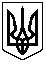 109 СЕСІЯ ЩАСЛИВЦЕВСЬКОЇ СІЛЬСЬКОЇ РАДИ7 СКЛИКАННЯРІШЕННЯ31.01.2020 р.                                        № 2095с. ЩасливцевеПро погодження проекту рішення сільської ради «Про затвердження Порядку розміщення тимчасових споруд для провадження підприємницької діяльності об’єктів виносної та виїзної торгівлі на території населених пунктів Щасливцевської сільської ради»З метою впорядкування питань щодо розміщення тимчасових споруд для провадження підприємницької діяльності та об’єктів виносної та виїзної торгівлі на підставі статті 28 Закону України "Про регулювання містобудівної діяльності", Наказу Міністерства регіонального розвитку, будівництва та житлово-комунального господарства України від 21.11.2011 року №244 "Про затвердження Порядку розміщення тимчасових споруд для провадження підприємницької діяльності", приписів Закону України "Про благоустрій населених пунктів", керуючись Законом України "Про засади державної регуляторної політики у сфері господарської діяльності" статтями 25,26 Закону України "Про місцеве самоврядування в Україні", сесія Щасливцевської сільської радиВИРІШИЛА:1. Погодити проект рішення Щасливцевської сільської ради "Про затвердження Порядку розміщення тимчасових споруд для провадження підприємницької діяльності об’єктів виносної та виїзної торгівлі на території населених пунктів Щасливцевської сільської ради" (додається).2. Доручити виконавчому комітету Щасливцевської сільської ради оприлюднити Проекти рішень відповідно до вимог Закону України "Про засади державної регуляторної політики у сфері господарської діяльності".3. Контроль за виконанням цього рішення покласти на постійну комісію Щасливцевської сільської ради з питань бюджету та управління комунальною власністю та постійну комісію Щасливцевської сільської ради з питань законності та державної регуляторної політики.Сільський голова						В. ПЛОХУШКО